 Our Venn Diagram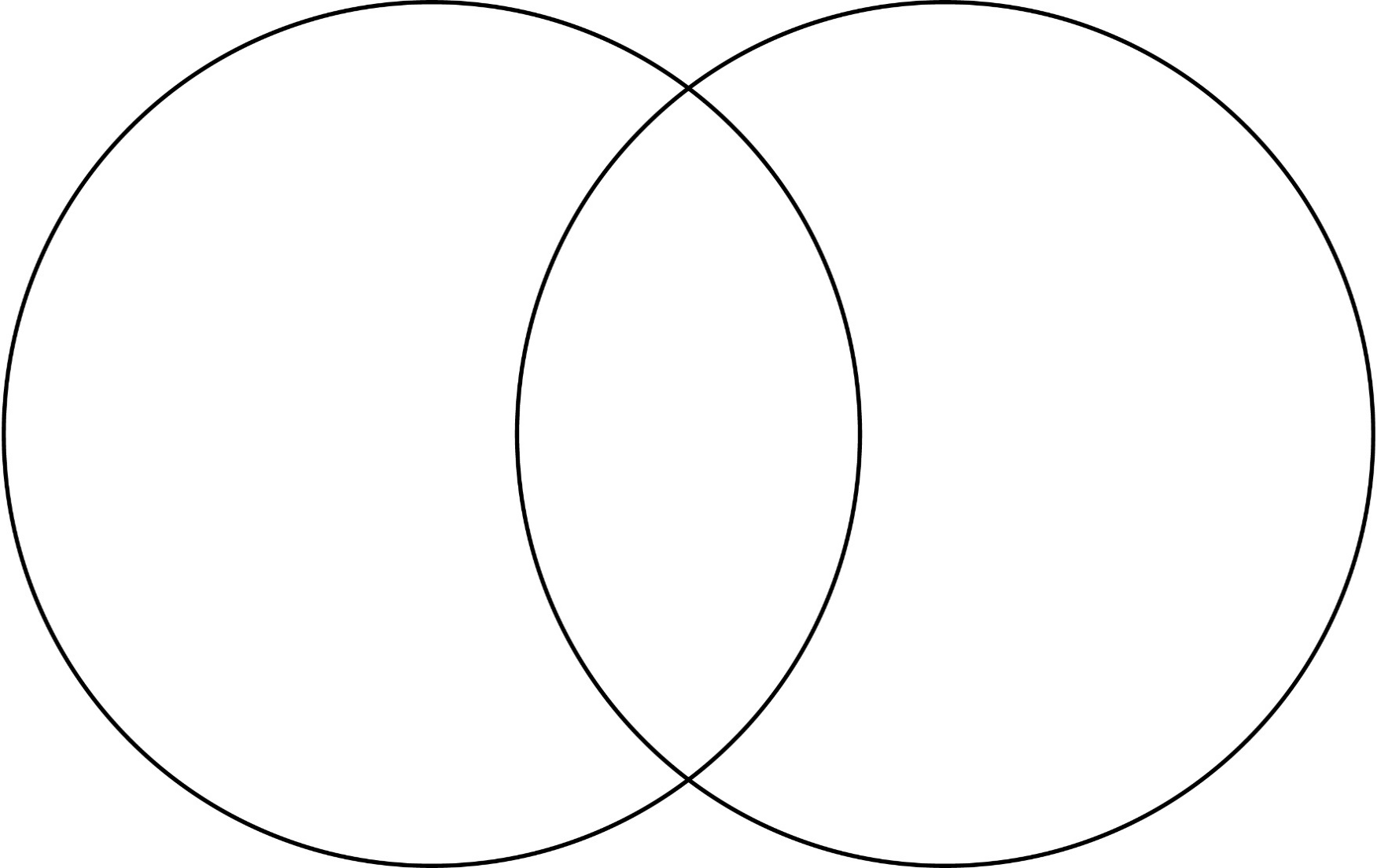 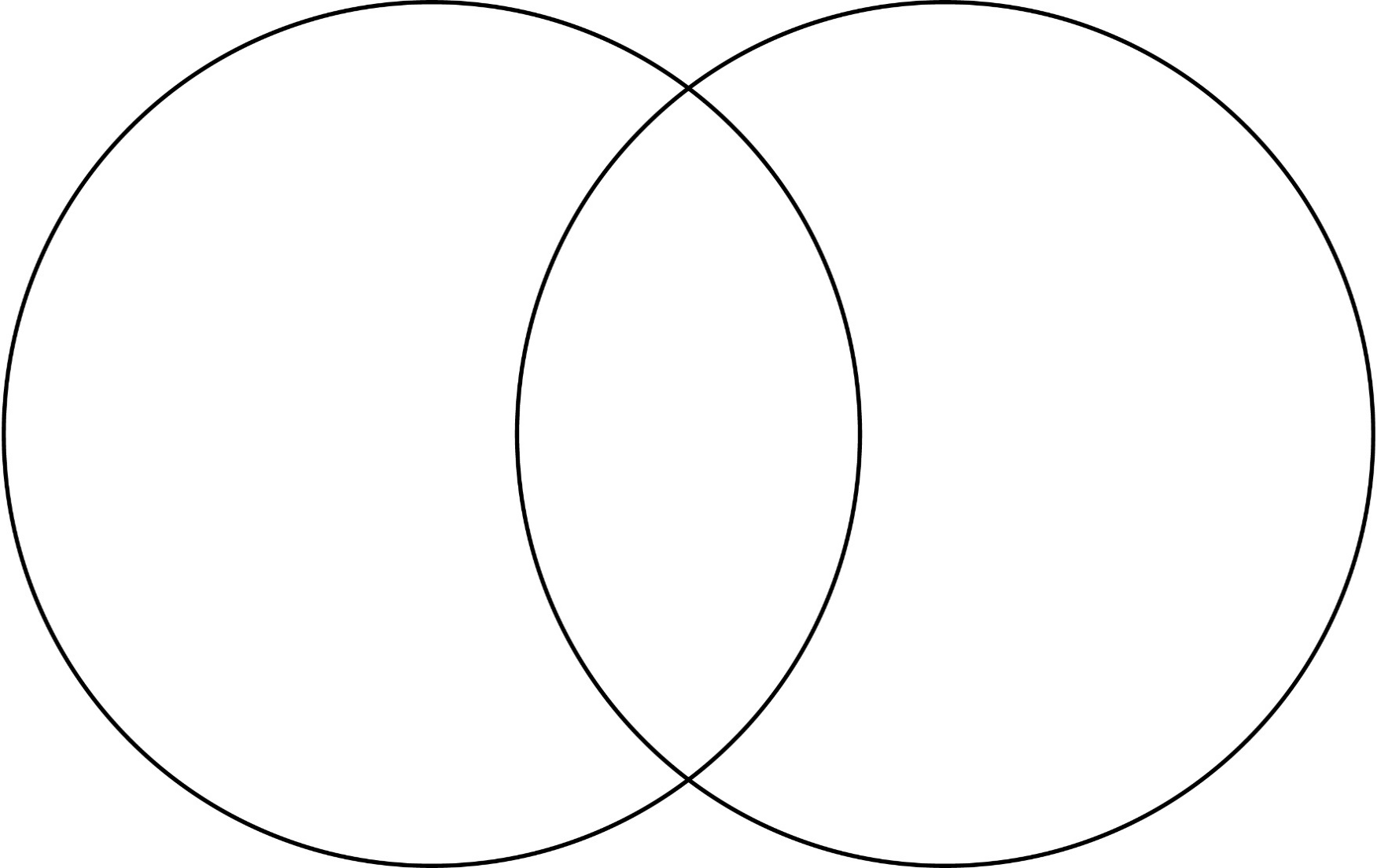  Our Venn Diagram (3 Loops) 
(Combined Grades Extension)__________________       	 __________________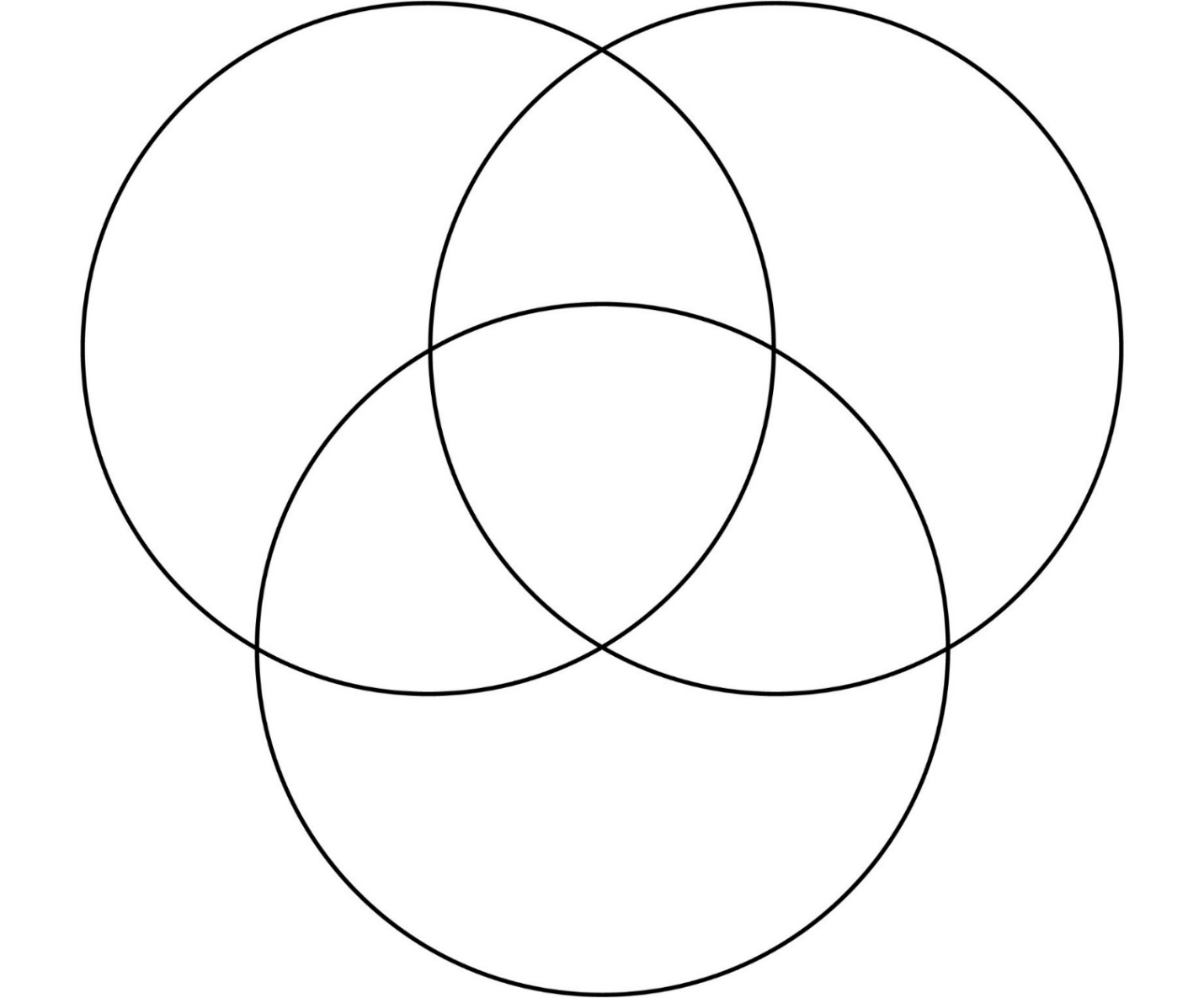 __________________